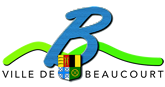 recruteun(e) auxiliaire de puériculture		statutaire ou contractuel(le) à temps non complet  (28h)Missions: En collaboration avec l’équipe, vous assurerez au sein de la halte-garderie :
- Accueil des enfants et leur famille : instaurer une relation de confiance avec les familles, dans un souci d’intégration, d’accompagnement et d’orientation si besoin ; 
- Accompagnement de l’enfant au quotidien : dans son développement, ses apprentissages, l’acquisition de l'autonomie et la socialisation, en lien avec l’équipe et les parents ;
- Participation active aux différents projets : participation active aux différentes réunions d’équipe, accueil et encadrement des stagiaires.Profil : 
Vous êtes titulaire du diplôme d’auxiliaire de puériculture.
Vous êtes doté(e) d’une connaissance spécifique des enfants, de leurs besoins et de leur développement.
Vous maitrisez les règles d’hygiène et de sécurité.
Vous êtes force de proposition, vous avez l’esprit d’équipe.
Vous êtes patient(e), disponible et ponctuel(le).
Conditions d’exercice : Temps non complet (28 h) Rémunération : Statutaire – régime indemnitaire – prime semestrielle et avantages CNASCandidature (lettre de motivation + CV + dernier arrêté de situation) avant le 8 juillet 2022 à :Monsieur le Maire - Hôtel de ville - 8 Place Roger Salengro - 90500 BEAUCOURTOu par courriel à l’adresse suivante : dgs@ville-beaucourt.fr